Выплата федеральной социальной доплаты к пенсии неработающим пенсионерам, пенсия которых меньше прожиточного минимума.Поступает много вопросов о произведенном с 01.01.2019 года перерасчете федеральной социальной доплаты неработающим пенсионерам, размер совокупного дохода которых на 31.12.2018 года составлял меньше прожиточного минимума. Напомним, в соответствии с Законом Краснодарского края «Об установлении величины прожиточного минимума пенсионера в Краснодарском крае на 2018 год» от 02.11.2017г. № 3674-КЗ величина прожиточного минимума пенсионера в Краснодарском крае на 2018 год была установлена в размере 8 537 рублей, в 2019 году в соответствии с Законом Краснодарского края «Об установлении величины прожиточного минимума пенсионера в Краснодарском крае на 2019 год» от 30.10.2018г. № 3882-КЗ величина прожиточного минимума пенсионера в Краснодарском крае на 2019 год установлена в размере 8657 рублей.  Во исполнение Послания Президента Российской Федерации Федеральному Собранию Российской Федерации от 20 февраля 2019 года принят Федеральный закон от 1 апреля 2019 г. № 49-ФЗ «О внесении изменений в статью 12.1 Федерального закона «О государственной социальной помощи» и статью 4 Федерального закона «О прожиточном минимуме в Российской Федерации» в соответствии с которым установлен новый механизм исчисления размера социальной доплаты к пенсии: сначала определяется размер социальной доплаты к пенсии исходя из размеров пенсии и ежемесячной денежной выплаты (ЕДВ) без учета индексации, затем  установленный размер социальной доплаты к пенсии суммируется с пенсией и ЕДВ с учетом индексации текущего года. Таким образом, суммы индексаций текущего года теперь выплачиваются сверх установленной величины прожиточного минимума пенсионера. Рассмотрим на конкретном примере.Размер пенсии на 31.12.2018 года составлял 6 500 руб., размер ЕДВ 518 руб., прожиточный минимум пенсионера (ПМП) в Краснодарском крае, установленный на 2018 год составлял 8537 руб.Доход пенсионера 6 500 руб. пенсия и 518 руб. ЕДВ в сумме меньше ПМП, установленного в субъекте Российской Федерации, поэтому получателю установлена ФСД в размере 1 519 рублей.Общий доход пенсионера в 2018 году составлял:6 500 руб. + 518 руб. + 1 519 руб. = 8537 руб.Общий доход пенсионера соответствует ПМП, установленному в Краснодарском крае.2019 год (старый механизм)Размер пенсии 6 958 руб. (с учетом индексации с 1 января 2019 года на 7,05%), размер ЕДВ 540 руб. (с учетом индексации с 1 февраля 2019 года на 4,3%), ПМП, установленный в Краснодарском крае на 2019 год, 8 657 руб.Доход пенсионера 6 958 руб. пенсия и 540 руб. ЕДВ в сумме меньше ПМП, установленного в субъекте Российской Федерации, поэтому получателю установлена ФСД 1 159 рублей.Общий доход пенсионера в 2019 году составлял:6 958 руб. + 540 руб. + 1159 руб. = 8 657 рублейОбщий доход пенсионера соответствует ПМП, установленному в Краснодарском крае.Реальное увеличение дохода произошло на 120 руб. за счет роста ПМП.2019 год (новый механизм)Размер пенсии 6 500 руб. (без учета индексации с 1 января 2019 года на 7,05%), размер ЕДВ 518 руб. без учета индексации с 1 февраля 2019 года на 4,3%), ПМП, установленный в Краснодарском крае на 2019 год, 8 657 руб.Доход пенсионера 6 500 руб. пенсия и 518 руб. ЕДВ в сумме меньше ПМП, установленного в субъекте Российской Федерации, поэтому получателю установлена ФСД в размере 1 639 руб.Сумма индексации пенсии с 01 января 2019 года на 7,05% составляет 458 руб.Сумма индексации ЕДВ с 01 февраля .2019 года на 4,3% составляет 22 руб.Общий доход пенсионера в 2019 году составляет:6 500 руб. + 458 руб. + 518 руб. + 22 рубля +1 639 руб. = 9 137 руб.Общий доход пенсионера превышает ПМП, установленный в Краснодарском крае, на 480 рублей.Реальное увеличение дохода произошло на 600 рублей за счет роста ПМП 120 рублей и 480 рублей за счет выплаты индексаций сверх ПМП.Причитающиеся неработающим пенсионерам суммы выплат подлежали перерасчету с 1 января 2019 года и за прошлый период были выплачены в мае текущего года. В дальнейшем выплата федеральной социальной доплаты производится из расчета по новому механизму.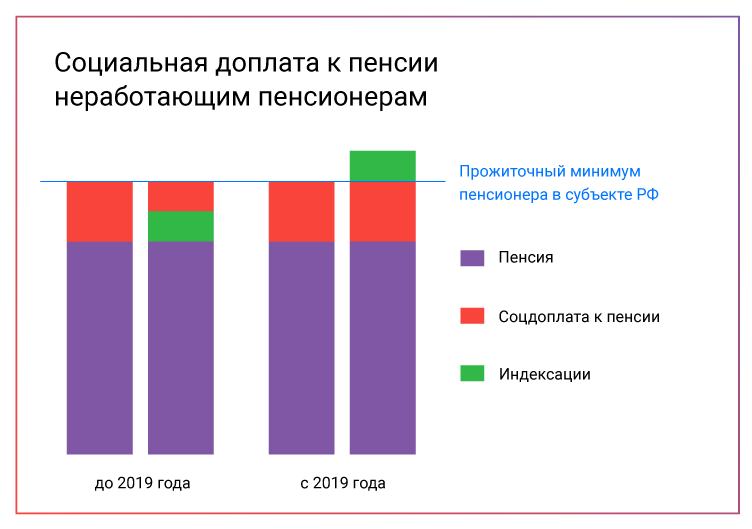 